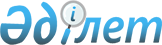 О выделении средств из резерва Правительства Республики КазахстанПостановление Правительства Республики Казахстан от 18 апреля 2008 года N 363



      В соответствии с Законом Республики Казахстан от 6 декабря 2007 года "
 О республиканском бюджете на 2008 год 
", постановлением Правительства Республики Казахстан от 20 марта 2007 года N 225 "
 Об утверждении Правил исполнения республиканского и местных бюджетов 
" Правительство Республики Казахстан 

ПОСТАНОВЛЯЕТ

:






      1. Выделить Министерству транспорта и коммуникаций Республики Казахстан из резерва Правительства Республики Казахстан, предусмотренного в республиканском бюджете на 2008 год на неотложные затраты, целевые текущие трансферты в сумме 10000000000 (десять миллиардов) тенге для перечисления акимату города Астаны на проведение дорожно-ремонтных работ улиц города Астаны.






      2. Министерству финансов Республики Казахстан обеспечить контроль за целевым использованием выделенных средств.






      3. Настоящее постановление вводится в действие со дня подписания.

      

Премьер-Министр




      Республики Казахстан             К. Масимов


					© 2012. РГП на ПХВ «Институт законодательства и правовой информации Республики Казахстан» Министерства юстиции Республики Казахстан
				